2017年下半年普通话水平测试证书领取通知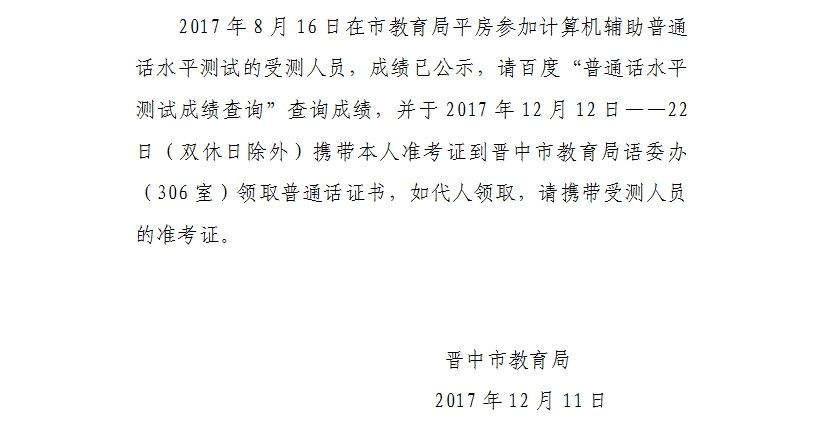 